30 апреля объявляется«День добрых сюрпризов»« День добрых сюрпризов»- это этическое упражнение в умении оказывать знаки внимания, пробуждение желания делать добро окружающим.В этот день оценивается сам акт доброго расположения, принимается все, что несет в себе пожелания добра другому человеку, что сделано своими руками и сотворено собственной душой, от красивой открытки до веселой песенки, от доброго слова до остроумного рисунка.Социальная роль в этот день у всех единая – быть человеком, доставляющим радость другому человеку. Этическое упражнение « День добрых сюрпризов» укрепляет дружеские отношения, способствует развитию симпатий, создает позитивный настрой на дальнейшую совместную жизнь в коллективе.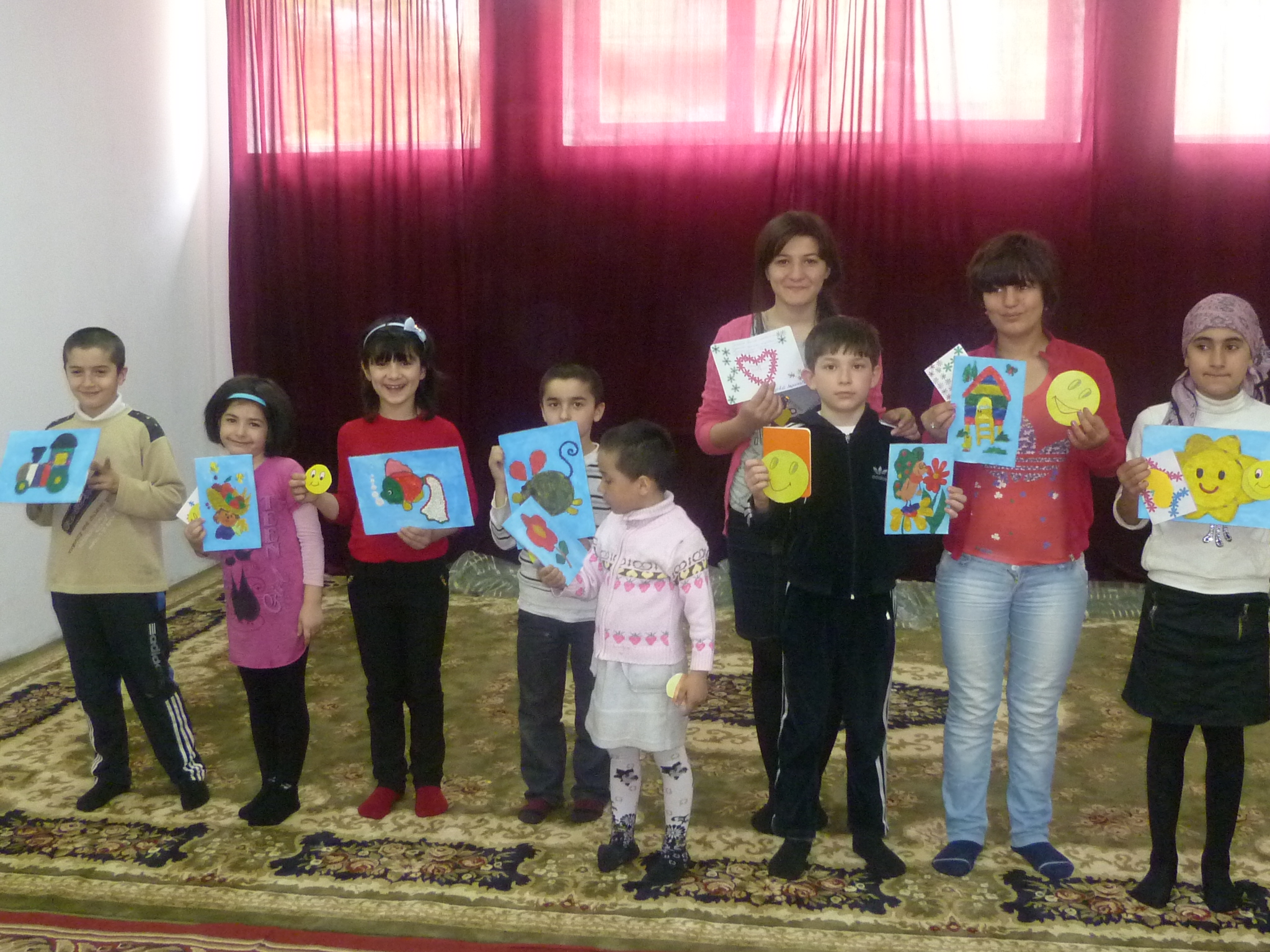 